Welcome to Africa Class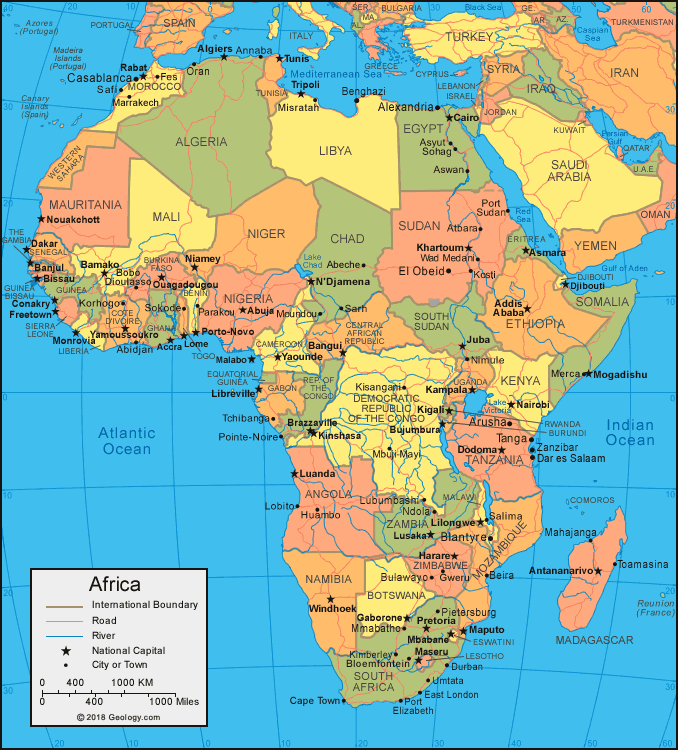 